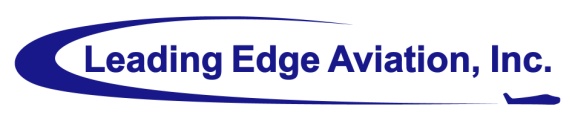 Aircraft Maintenance and Repair AgreementName: ________________________________________		Registration #: ____________________Address: ______________________________________		Make/Model: _____________________City: _________________________________________		Zip: _______________Phone: ________________________	Email: _______________________________________________Work Requested: 	Oil Change			Annual				Other      Other work requested (please be specific): _______________________________________________      __________________________________________________________________________________      __________________________________________________________________________________      __________________________________________________________________________________      Maximum Cost of Work Authorized (in addition to requested work): __________________________I (Customer) hereby grant Leading Edge Aviation (LEA) and its employees, access and permission to work on the aircraft specified above for the purpose of the maintenance requested. LEA is not responsible for loss or damage to aircraft or articles left in aircraft in case of fire, theft, or other cause beyond LEA’s control. In addition to the work specified, I authorize up to 1 hour labor to diagnose problems not listed in this work request. Labor rate is $115/hour. Checklist: 	Airplane Keys 			Hangar Keys		    Log BooksI agree to the terms listed on this page under the Repair and Maintenance Contract on back of this form. Signed: ______________________________________________			Date: ______________Aircraft Repair and Maintenance ContractAuthorizationCustomer hereby warrants that they hold the rights and legal power to authorize repairs for the aforementioned aircraft, because they either: own the aircraft, have been allowed by a lease agreement, or possess a written consent from the owner of the aircraft. Customer has accepted and appointed LEA to proceed with the repairs and/or service required and mentioned herein as well as to conduct reasonable ground tests.PaymentThe Customer promises to pay the full amount for the repairs and/or service mentioned herein to LEA immediately after all the necessary steps for repairing/servicing have been performed. LEA reserves the right to retain possession of the aircraft until financial obligations have been met. The Customer promises to make full payments for all the charges that have been incurred due to the repairs conducted such as the cost of parts, labor, and any taxes. All the payments will be made after the customer has received all the relevant receipts. Interest and Storage ChargesA charge of 1.5% per month shall be added to all payments which are not within 30 days of the invoice date. Any aircraft not claimed and removed by the owner within 5 business days after completion of the work is subject to $250.00 per month storage and service charge.  Down PaymentsMajor repairs quoted in excess of $10,000 require a down payment of 75% of the quoted costs. Repair ProcessLEA has the following service process:Aircraft Analysis: In this step our technicians fully review the condition of the aircraft and look for any obvious faults and damages present. A detailed list is made of all the faults observed and the repairs needed, this list also includes an estimate of repairs, and if applicable, this list will be shared with Customer as soon as possible.Additional Damages: LEA may find additional faults or damages during or following the repair process. In case such additional faults or damages are uncovered, LEA will postpone the repair and deliver a notice to the customer. LEA will not conduct any other repairs other than the repairs agreed upon with Customer through written or verbal consent from the Customer.Additional ServicesThe company will not perform any additional services that are not included in this Agreement unless a written or verbal consent of the Customer has been obtained.Excusable DelayWhere a delivery schedule has been given, LEA will make a good faith effort to comply with such schedule, however, LEA shall not be considered in default and no liability is assumed by LEA due to any change in delivery schedule not reasonably in control of LEA, including but not limited to work scope changes.Labor WarrantyLEA will provide the customer a limited warranty for the repairs mentioned herein conducted on the aircraft. This warranty will remain in effect for six (6) calendar months following the completion of all the aforementioned repairs. During the warranty period, LEA promises to correct any defects related to the repairs performed pertaining to this agreement at its sole expense. The provided warranty only covers the cost of labor, and does not include the costs coverage of any parts used for the authorized repairs.Estimated PricingAny prices, costs, quotes or labor rates, communicated verbally or in writing, are estimates and are subject to change.Binding ContractBy signing this agreement both parties acknowledge and accept this agreement as legally binding and enforceable on both parties and accept that it will be inured to their future successors, assignees or heirs.Entire AgreementBoth parties accept this agreement as the only legally binding and enforceable document and any statements or agreements made by either party outside this agreement will not be given privilege over this agreement.Applicable Law and JurisdictionThis Agreement shall be governed by and construed in accordance with the laws of the Commonwealth of Pennsylvania without regard to its conflict of law principles. Each party hereby consents irrevocably to the exclusive jurisdiction and venue of the courts of the Commonwealth of Pennsylvania.Customer ApprovalBy signing below, the Customer accepts all the terms and conditions set forth herein and accepts the full acknowledgement of the repairs and their respective costs listed herein.Signed: _____________________					Date:    ______________________